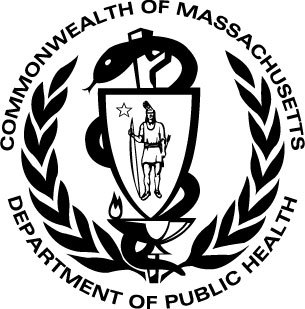 Criteria and Application Procedure forDEPARTMENT OF PUBLIC HEALTH-APPROVED TRAINING AND EDUCATIONIN DOMESTIC VIOLENCE/SEXUAL VIOLENCE FOR PHYSICANS, NURSES, PHYSICIAN ASSISTANTS, NURSING HOME ADMINISTRATORS, PSYCHOLOGISTS, ALLIED MENTAL HEALTH & HUMAN SERVICE PROFESSIONALSChapter 260 §9 of the Acts of 2014, An Act Relative to Domestic Violence, mandates additional training requirements for certain health professionals on the issues of domestic violence and sexual violence. Completion of approved training in domestic violence and sexual violence is now a criterion for licensure, registration or certification with each of the following boards of registration:Board of Registration in MedicineBoard of Registration in NursingBoard of Registration of Physician AssistantsBoard of Nursing Home AdministratorsBoard of Registration of Social WorkersBoard of Registration of PsychologistsBoard of Registration of Allied Mental Health & Human ServicesDPH is interested in approving training programs to provide statutorily directed domestic and sexual violence training.  A list of approved training programs will be posted on the DPH website. This document provides the criteria on which such approval will be based as well as details regarding the application process.Criteria for DPH-Approved Domestic Violence (DV)/Sexual Violence (SV) Training Applicant Requirements and Qualifications: All applicants must meet the following qualifications:Demonstrated experience and expertise in one or more of the following subject areas:  working with survivors of SV/DV; addressing survivors of SV or DV in a healthcare setting; DV/SV assessment, reporting, and disclosures; Knowledge of common effects and impacts of DV and or SV on survivors. Familiarity with evidence-informed DV/SV assessment/screening tools. Understanding of MA mandated reporting laws and procedures.DPH particularly encourages applicants with demonstrated expertise with one or more high risk population including: LGBTQ, immigrant, young adults (18-24), culturally-specific communities or other high risk groups.Learning Objectives for Proposed Training must include:Participants will…Understand health impacts associated with the experience of domestic and sexual violenceBe able to identify common physiological symptoms and emotional impacts of experiencing domestic violence and sexual violence.Be able to identify and have an understanding of the immediate and long term effects of domestic violence and sexual violence on survivors, including children who witness such abuse.Be able to identify the pattern of abusive/victimizing behaviors used to maintain control including minimization and victim blamingDevelop an understanding of and the ability to articulate DV/SV risk and protective factorsKnow how to provide and have an understanding of the importance of providing effective information, validation, and support to survivors.Understand the importance of referring survivors to appropriate, community-based services.Obtain a deeper understanding of resources available to survivors (including but not limited to hotlines, shelters, support groups, advocacy groups, and legal aid) and the local organizations that provide them.Understand that S/DV is a healthcare issue Have a general understanding of SV and DV prevention strategiesTraining Content:All training curriculum must be based on the most up-to-date research and clinically/medically relevant best practices and contacts for local DV/SV service providers.  All applicants must submit at least three references/citations used in the development of their training content. Trainings should include the following:Indicators of Abuse/VictimizationHealth Effects and Implications of Domestic Violence and Sexual Violence including:Immediate injuries and long term adverse outcomes (e.g. asthma, bladder and kidney infections, circulatory conditions, cardiovascular disease, gastrointestinal disorders, chronic pain, central nervous system disorders, joint disease, migraines and headaches, etc.)DV/SV Implications on Pregnancy and Pre-natal CareContraceptive Coercion DV and or SV Best Practices in Follow-up CareHealth Effects and Implications of Children Exposed to Domestic Violence including:Child Exposure vs. Child MaltreatmentThe prevalence and dynamics of domestic violence and sexual violence - including within the following specified populations People who identify as Lesbian, gay, bisexual, transgender, queer/questioningPeople who are homelessPeople with physical and/or cognitive disabilitiesPeople with behavioral health problemsAdolescents and young adults (18-24 for DV and ages 12-34 for rape and sexual assault)People who are low incomePeople living in rural communitiesImmigrantsPeople of color (especially black women)EldersPerpetrators of DV/SVidentifying the pattern of abusive behaviors used to maintain power and control,intentionality of the violenceminimization of abuse and victim blamingrisk to the victim created by joint counselingHow to build effective community partnership & collaborations with community-based agenciesDV and/or SV assessment and screening methods (if applicable, preferred emphasis on Trauma-informed approaches e.g. trauma-informed universal education)DV and/or SV Disclosures & Reporting (including appropriate responses and documentation)DPH strongly encourages applicants to offer Continued Education (CE) / Professional Development Points (PDP)/Continued Medical Education (CME)/and or Long Term Care Education (LTCE) through Boards of Registration particularly for the following fields:Physicians (CME)Licensed Mental Health Counselors (LMHC)Social workers (LICSW, LCSW),Psychologists (APA)Licensed Educational Psychologists (LEP)Licensed Marriage and Family Therapists (LMFT)Physician Assistants (CME) Nursing Home Administrators (NAB)Nurses (CME) Licensed Rehabilitation Counselors (LRC)Application Procedure:  Those seeking approval of DV/SV focused training under these regulations must provide the following information and materials to the Department of Public Health:Completed Cover sheet (see attachment)Learning objectives for the trainingIntended audience (s) for training (physicians, nurses, Licensed Mental Health Counselors, social workers, nursing home administrators, licensed rehabilitation counselors, etc.).  Please describe how your training is tailored to your intended audience. Length of TrainingPlease list prior relevant training/s experienceAnticipated fee associated with enrollment in trainingHow attendance and content mastery will be documented (providing certificates or other forms of documentation )How participant’s understanding /learning will be assessed (evaluation/testing)Training materials to be used (agenda, presentation materials, handouts, media, etc.)10) Resume or CV of all proposed trainers11) Anticipated location(s)/geographic availability of training12) Intention around CEU/CME’s including CEU/CME typeIf any of your submitted information and or content changes, a new set of learning objectives, training materials and information must be submitted to the Department for approval.All materials should be submitted with three hard copies to the following address:Taneekah Johnson, SDV Training SpecialistSexual and Domestic Violence Prevention and ServicesMassachusetts Department of Public Health250 Washington Street, 4th floor Boston, MA 02108617-624-5420 (P)      617-624-5075 (Fax)Email: Taneekah.Johnson@state.ma.us Domestic Violence/Sexual Assault & AbuseTraining Approval ApplicationCover Sheet1) Name of the Organization/s:2) Contact Person:3) Address:4) Phone/Fax:5) Email:6) Title of Training:7) Training Facilitator/s (Name, current position, and relevant experience)Name:						Current Position:Relevant Experience:Name:						Current Position:Relevant Experience:Applications will be reviewed on a rolling basis.  Applicants will be contacted with any questions or with notification of approval status by DPH in a timely manner.  Applicants should expect that the review process will take approximately 6-8 weeks.  Please keep this in mind when preparing for your training.